Техника экспресс-диагностики сахара в мочеОснащение: набор индикаторных полосок (глюкотест), белая пластмассовая пластинка, цветная шкала, лабораторная посуда для сбора мочи, контейнер с дезраствором, одноразовые перчатки.Подготовка к манипуляции:Приветствовать пациента, представиться.Объяснить пациенту цель и ход предстоящего исследования, получить информированное согласие на процедуру.Выполнение манипуляции:Предложить пациенту помочиться в емкость для сбора мочи.Вымыть руки обычным способом, надеть нестерильные перчатки.Опустить индикаторную полоску в собранную мочу на 10-15 секунд.Извлечь индикаторную полоску, поместить ее на пластмассовую пластинку и сравнить тест со стандартной цветовой шкалой.Определить согласно шкале качественное содержание глюкозы в моче.Завершение манипуляции:+Сообщить врачу о результатах анализа.Подвергнуть изделия медицинского назначения однократного и многоразового использования обработке в соответствии с отраслевыми нормативными документами по дезинфекции и предстерилизационной очистке и стерилизации.Провести дезинфекцию и утилизацию медицинских отходов в соответствии с Сан. ПиН 2.1.7.728-99 «Правила сбора, хранения и удаления отходов лечебно-профилактических учреждений»Снять перчатки, поместить в ёмкость-контейнер с дезраствором.Вымыть руки обычным способом.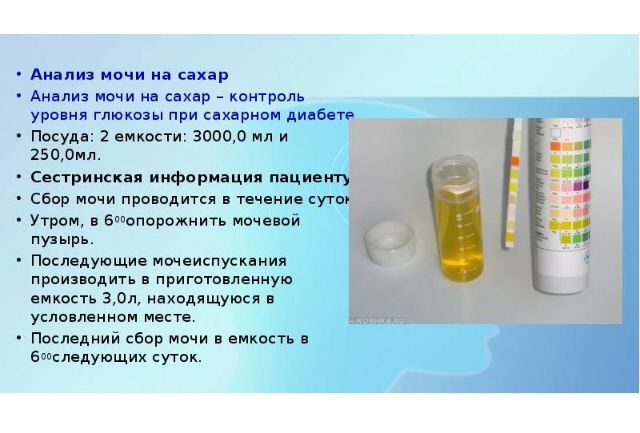 